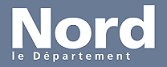 Fiche d’orientation à transmettre à :POLE AUTONOMIE – DTPAS du douaisis310 Bis rue d’Albergotti B.P.9062359506 DOUAI cedexMail : poleautonomiedouai@lenord.frCopie : francoisxavier.masson@lenord.fr       ORIGINE DE LA DEMANDEORIGINE DE LA DEMANDEPERSONNE CONCERNEEPERSONNE CONCERNEEPERSONNE CONCERNEENomPrénomNomPrénomStructureSituation familialeFonctionDate de naissanceAge : AdresseAdresseCP VilleCP VilleTéléphoneTéléphoneEmailN° de sécurité socialeN° d’allocataire CAF ou MSAReconnaissance MDPHSi oui, N° de dossier OUI                      NON………………………………………… OUI                      NON…………………………………………PRESTATIONS SOCIALES DE LA PERSONNE CONCERNEEPRESTATIONS SOCIALES DE LA PERSONNE CONCERNEEPRESTATIONS SOCIALES DE LA PERSONNE CONCERNEEPRESTATIONS SOCIALES DE LA PERSONNE CONCERNEEPRESTATIONS SOCIALES DE LA PERSONNE CONCERNEEPRESTATIONS SOCIALES DE LA PERSONNE CONCERNEEAllocation logement :    Versée directement au bailleur :Allocation logement :    Versée directement au bailleur :Allocation logement :    Versée directement au bailleur :Allocation compensatrice tierce personneAllocation logement :    Versée directement au bailleur :Allocation logement :    Versée directement au bailleur :Allocation logement :    Versée directement au bailleur :Allocation compensatrice tierce personneASPA (Allocation de Solidarité aux personnes âgées)ASPA (Allocation de Solidarité aux personnes âgées)ASPA (Allocation de Solidarité aux personnes âgées)Allocation Personnalisée d’Autonomie    Si oui, y-a-t-il un reste à chargeASPA (Allocation de Solidarité aux personnes âgées)ASPA (Allocation de Solidarité aux personnes âgées)ASPA (Allocation de Solidarité aux personnes âgées)Allocation Personnalisée d’Autonomie    Si oui, y-a-t-il un reste à chargeAllocation aux vieux travailleurs salariésAllocation aux vieux travailleurs salariésAllocation aux vieux travailleurs salariésPrestation de Compensation du HandicapAllocation aux vieux travailleurs non salariésAllocation aux vieux travailleurs non salariésAllocation aux vieux travailleurs non salariésPrestation d’accueil du jeune enfantAllocation aux mères de familleAllocation aux mères de familleAllocation aux mères de familleAllocations familialesAllocation spéciale vieillesseAllocation spéciale vieillesseAllocation spéciale vieillesseComplément familialAllocation de vieillesse agricoleAllocation de vieillesse agricoleAllocation de vieillesse agricoleAllocation d’éducation de l’enfant handicapéAllocation viagère aux rapatriés âgésAllocation viagère aux rapatriés âgésAllocation viagère aux rapatriés âgésAllocation de soutien familialAllocation supplémentaireAllocation supplémentaireAllocation supplémentaireAllocation de rentrée scolaireASI (Allocation Supplémentaire d’Invalidité)ASI (Allocation Supplémentaire d’Invalidité)ASI (Allocation Supplémentaire d’Invalidité)Allocation journalière de présence parentaleRevenu de Solidarité ActiveRevenu de Solidarité ActiveRevenu de Solidarité ActiveRente versée aux orphelins en cas d’accident du travailAllocation Adulte Handicapé :               Complément de ressources               Majoration de vie autonomieAllocation Adulte Handicapé :               Complément de ressources               Majoration de vie autonomieAllocation Adulte Handicapé :               Complément de ressources               Majoration de vie autonomieAllocation représentative des services ménagersAllocation Adulte Handicapé :               Complément de ressources               Majoration de vie autonomieAllocation Adulte Handicapé :               Complément de ressources               Majoration de vie autonomieAllocation Adulte Handicapé :               Complément de ressources               Majoration de vie autonomieAllocation représentative des services ménagersAllocation Adulte Handicapé :               Complément de ressources               Majoration de vie autonomieAllocation Adulte Handicapé :               Complément de ressources               Majoration de vie autonomieAllocation Adulte Handicapé :               Complément de ressources               Majoration de vie autonomieAllocation différentielleAllocation Adulte Handicapé :               Complément de ressources               Majoration de vie autonomieAllocation Adulte Handicapé :               Complément de ressources               Majoration de vie autonomieAllocation Adulte Handicapé :               Complément de ressources               Majoration de vie autonomieAllocation différentielleTYPE D’ACTIONS OU AIDES DEJA MISES EN PLACE (par les professionnels ou les tiers)TYPE D’ACTIONS OU AIDES DEJA MISES EN PLACE (par les professionnels ou les tiers)TYPE D’ACTIONS OU AIDES DEJA MISES EN PLACE (par les professionnels ou les tiers)TYPE D’ACTIONS OU AIDES DEJA MISES EN PLACE (par les professionnels ou les tiers)TYPE D’ACTIONS OU AIDES DEJA MISES EN PLACE (par les professionnels ou les tiers)TYPE D’ACTIONS OU AIDES DEJA MISES EN PLACE (par les professionnels ou les tiers)PERIODETYPEBILANBILANBILANBILAN1/ IDENTIFIEZ LES DIFFICULTES DE GESTION DES RESSOURCES Absence de gestion budgétaire et administrative                                Problèmes d’addiction Précarité financière                                                                                    Autres difficultés : …………………………. Droits non ouverts2 / EN QUOI MENACENT-ELLES  SECURITE DE LA PERSONNE ? Risque d’expulsion                                                                                      Risque psychologique Rupture de soins                                                                                         Risque par rapport à la sécurité (spoliation….) Risque d’isolement / de repli                                                                    Autres : …………………………………………….3 / Potentialités repérées de la personne pour un retour à une gestion budgétaire autonome………………………………………………………………………………………………………………………………………………………………………………………………………………………………………………………………………………………………………………………………………………………………………………………………………………………………………………………………………………………………………………………………………………………………………………………………………………………………ADHESION DE LA PERSONNE La personne concernée accepte la transmission des informations la concernant au Pôle Autonomie La personne concernée est informée et favorable à l’orientation MASPVisa du responsable du service ou de la structure :Cadre réservé au Pôle AutonomieCadre réservé au Pôle Autonomie Les critères d’éligibilité ne sont pas réunis Les critères d’éligibilité sont réunis          Le diagnostic sera réalisé par : …………………………………………………………………qui prendra contact avec le service à l’origine de la transmission.Date de retour de la fiche :